igus is the world's first manufacturer to receive UL approval for halogen-free TPE cablesThe long service life of chainflex high-end TPE cables convinces inspectors and gives customers certified security 
As the world's first manufacturer, igus has received UL AWM certification from the well-known US organization Underwriters Laboratories (UL) for its high-end TPE cables that do not use fire-retardant halogens as additives. This is the first time that the testing organisation has recognised that halogen-free TPE cables can also meet the fire protection requirements in industry.The independent organisation Underwriters Laboratories (UL) is one of the most important authorities in the USA in terms of product safety. It has been testing components of machines and systems since 1894 to see whether they are suitable for industrial use. Their seal is one of the prerequisites for a successful market entry in North America. Fire protection is a key decisive criteria. This is because, according to the US National Fire Protection Association (NFPA), machine fires are the fourth leading cause of fires in industrial environments in the USA, closely followed by fires caused by electrical factors. "That is why we are particularly pleased that igus has now become the world's first manufacturer to receive a UL seal for halogen-free TPE cables," says Rainer Rössel, Vice President and Head of the chainflex cables business unit at igus. "The approval demonstrates to our customers that they have the safety aspect with chainflex high-end TPE cables." 
Fire protection can also be achieved without halogensFor this certification, the igus engineers had to do a lot of persuading. Up to now, the flame retardancy of cables has been the key factor in obtaining UL certification for fire protection. Approval is therefore only granted to products containing flame retardants such as chlorine, fluorine or bromine. These additives increase the flame retardancy. However, so far it has not been taken into account that the flame retardants generally change the chemical structure of the jacket and reduce the mechanical load-bearing capacity. Therefore, igus starts much earlier in the process: The cable specialist focuses less on preventing a fire from spreading, but rather on how the cable itself caused the fire. The TPE jacket compounds from igus are extremely resistant to mechanical loads as well as external influences. They can therefore be used in a wide range of applications: in small installation spaces of up to 4xd, on highly dynamic, short travels with accelerations of 100m/s² or on long travels in a temperature range from -35°C to +100°C. At the same time they are extremely media resistant, even with special organic oils.  In all of these energy chain applications, the halogen-free TPE jacket compounds from igus minimize premature aging of the outer jacket by a factor of up to 10; when compared to the same materials containing flame retardants. A decisive cause of fire is reduced. This is because if the jacket does not break the cable cannot cause a fire because a reduction in the cross section of the cores is impossible due to the non-existent jacket break. An argument which finally convinced the UL.Flame retardancy of TPE cables is no longer the measure of all thingsWith these measures, igus makes a significant contribution to increasing machine safety. The long-term flexural strength and service life of chainflex cables in the e-chain have been proven by numerous practical tests in the in-house igus test laboratory - and not just for TPE cables. "So far, customers have already had the opportunity to choose from 1,044 chainflex cables with UL approval," Rainer Rössel points out. "With the new certification, there are now more than 200 TPE cables, so we can offer an almost complete UL certified product range." Customers in Europe benefit from this by being halogen-free, as do those who build machines for the North American market, where UL certification of the individual components is the required rule.Caption: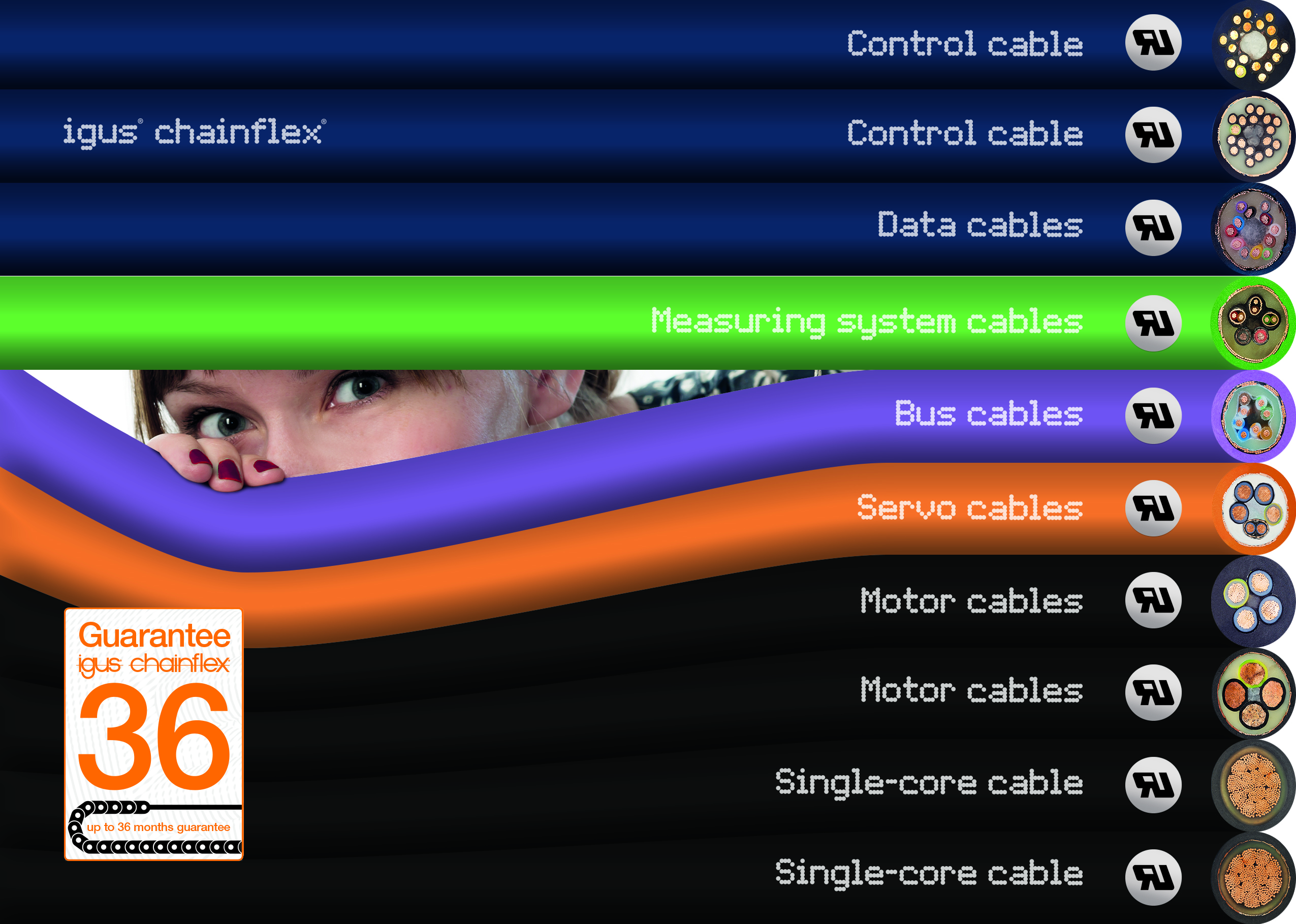 Picture PM6221-1Change of perspective: the long service life of the chainflex high-end TPE cables convinced the testers. This is the first time that halogen-free TPE cables have also received UL certification. (Source: igus GmbH)PRESS CONTACT:Alexa Heinzelmann		Head of International Marketingigus® GmbH	Spicher Str. 1a	51147 Cologne	Tel. 0 22 03 / 96 49-7272aheinzelmann@igus.net		www.igus.eu/pressABOUT IGUS:igus GmbH develops and produces motion plastics. These lubrication-free, high-performance polymers improve technology and reduce costs wherever things move. In energy supplies, highly flexible cables, plain and linear bearings as well as lead screw technology made of tribo-polymers, igus is the worldwide market leader. The family-run company based in Cologne, Germany, is represented in 35 countries and employs 4,150 people across the globe. In 2020, igus generated a turnover of €727 million. Research in the industry's largest test laboratories constantly yields innovations and more security for users. 234,000 articles are available from stock and the service life can be calculated online. In recent years, the company has expanded by creating internal startups, e.g. for ball bearings, robot drives, 3D printing, the RBTX platform for Lean Robotics and intelligent "smart plastics" for Industry 4.0. Among the most important environmental investments are the "chainge" programme – recycling of used e-chains - and the participation in an enterprise that produces oil from plastic waste (Plastic2Oil).The terms "igus", “Apiro”, "chainflex", "CFRIP", "conprotect", "CTD", “drygear”, "drylin", "dry-tech", "dryspin", "easy chain", "e-chain", "e-chain systems", "e-ketten", "e-kettensysteme", "e-skin", "e-spool”, "flizz", “ibow”, “igear”, "iglidur", "igubal", “kineKIT”, "manus", "motion plastics", "pikchain", "plastics for longer life", "readychain", "readycable", “ReBeL”, "speedigus", "tribofilament“, "triflex", "robolink", “xirodur”, and "xiros" are protected by trademark laws in the Federal Republic of Germany and internationally, where applicable. 